Администрация города Ростова-на-Дону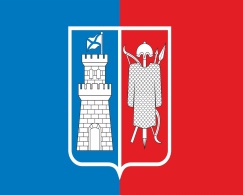 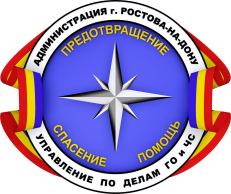 Управление по делам гражданской обороны и чрезвычайным ситуацияминформирует:С 1 ИЮНЯ ОТКРЫЛСЯ КУПАЛЬНЫЙ СЕЗОН НА ОТКРЫТЫХ ВОДОЕМАХ ГОРОДАКупайтесь только в разрешенных местах
и отдыхайте на благоустроенных пляжах: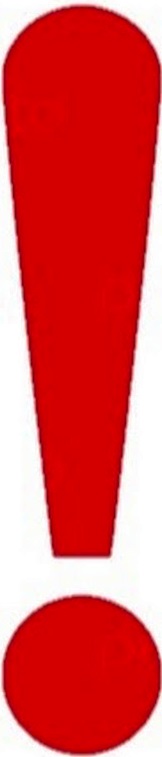 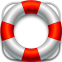 -муниципальный пляж рядом с парком «Левобережный»- муниципальный пляж «Дружба» - муниципальный пляж на острове «Зеленый»- частный пляж «Каррера» по ул. Пескова, 17Не купайтесь ночью, у обрывистых берегов 
с сильным течением, в заболоченных местахНе купайтесь в грозу и штормовую погодуНе подплывайте к проходящим судамНе взбирайтесь на плавающиепредупредительные знакиНе ныряйте в незнакомых местах, с мостов, лодок и обрывов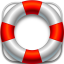 При катании на лодках или катерах используйте спасательный жилетНЕ ЗАХОДИТЕ В ВОДУ В СОСТОЯНИИ АЛКОГОЛЬНОГО ОПЬЯНЕНИЯ!НЕ ОСТАВЛЯЙТЕ ДЕТЕЙ БЕЗ ПРИСМОТРАДАЖЕ НА МЕЛКОВОДЬЕ!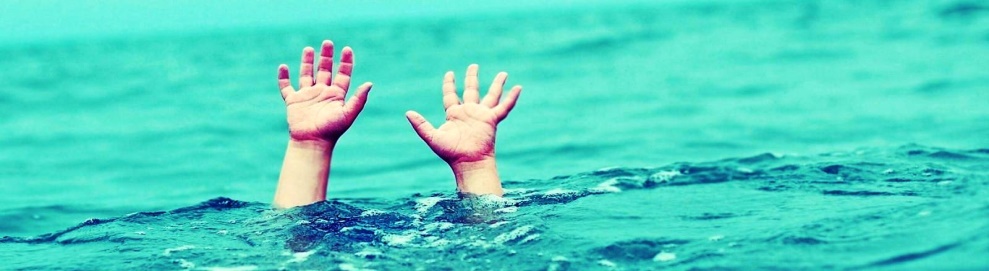 В ЭКСТРЕННОЙ СИТУАЦИИ ЗВОНИТЕ - «112»!